Pembangunan transmigrasi tahun 2012 di Bambalaga Kecamatan Lampasio yang dianggarkan sebesar Rp. 5,4 Miliar masih menyisakan item pekerjaan yang tidak rampung.Anggaran Jalan Transmigrasi Tidak Dicairkan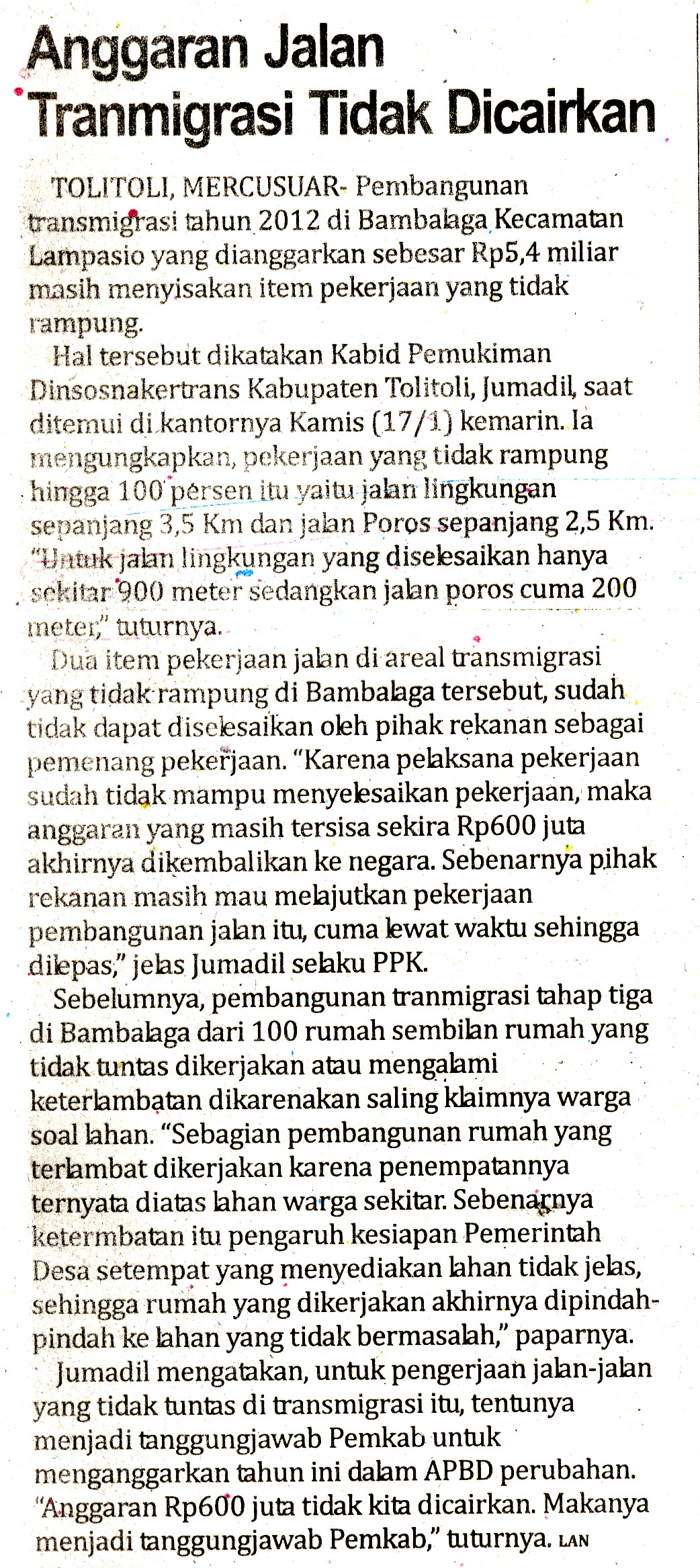 Harian    :MercusuarKasubaudSulteng IHari, tanggal:Jumat, 18 Januari 2013KasubaudSulteng IKeterangan:Halaman 8 Kolom 5KasubaudSulteng IEntitas:Kab Toli-Toli KasubaudSulteng I